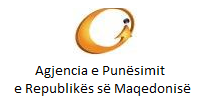 Me qëllim që të sigurohen mundësi më të mëdha për punësim të personave të evidentuar si të papunë – kërkues aktiv të punës, të cilët janë të interesuar të përfshihen në programin e kompensimit me pagesë të kushtëzuar (KPK) për subvencionimin e punësimit të personave me rrezik social, Agjencia e Punësimit e Republikës së Maqedonisë në bazë të Planit Operativ të shërbimeve të programeve dhe masave aktive të punësimit dhe shërbimeve në tregun e punës  dhe Doracakut operativ të programit për kompensim me pagesë të kushtëzuar (KPK) për subvencionimin e punësimit të personave me rrezik social, më datën 27.02.2017, bënSHPALLJE PUBLIKEpërpersonat e regjistruar si të papunë të cilët janë të interesuar të marrin pjesë në programin e kompensimit me pagesë të kushtëzuar për subvencionimin e personave me rrezik social1. U bëhet thirrje personave të evidentuar si të papunë (grupi i qëllimit) siç vijon:I.  Shfrytëzuesit e ndihmës sociale me të hollaII. Personat të cilët deri në moshën 18 vjet kanë patur statusin e fëmijëve pa prindër dhe pa përkujdesje prindërore (shfrytëzuesit e ndihmës me të holla 18-26)III. Personat të cilët kanë qenë shfrytëzues të kompensimit të kushtëzuar me të holla për arsimin e mesëmIV. Anëtarë të familjeve, shfrytëzues të njërës prej këtyre të drejtave: ndihmës së përhershme me të holla dhe shtesës fëmijëroreV. Viktima të dhunës familjare të cilat janë vendosur në qendrat sportelore ose që të ardhurat mujore familjare për anëtar të familjes gjatë vitit  para vitit të cilit kanë aplikuar, është më i ulët se 50 për qind nga rroga neto mesatare e fundit e shpallur nga Enti shtetëror i statistikësVI. Personat të cilët kanë qenë shfrytëzues të bursës shtetërore gjatë 15 viteve dhe që të ardhurat mujore familjare për anëtar të familjes gjatë vitit para të cilit kanë aplikuar, është më i ulët se 50 për qind nga rroga neto mesatare e fundit e shpallur nga Enti shtetëror i statistikësVII. Persona deri në moshën 29 vjet të ardhurat mesatare mujore të të cilëve për anëtar të familjes gjatë vitit para vitit që kanë aplikuar është më i ulët se 50 për qind nga rroga neto mesatare e fundit e shpallur nga Enti shtetëror i statistikës.Shuma e subvencionit për rrogën do të varet nga zgjedhja e punëdhënësve për cilin modalitet të përshtatshmërisë  do të përcaktohen, siç vijon:I. Subvencion gjashtëmujor të rrogës bruto, me detyrimin që punëtori të mbahet në punë gjashtë muaj në mënyrë plotësueseNëse punëdhënësi vendos për këtë model të përshtatshmërisë, subvencioni do të paguhet në dy shuma – një më e ulët për personat të cilët nuk kanë kualifikim dhe një më të lartë pë rata persona me shkallë më të lartë të arsimimit ose që do të punësohen në vendet ku bëhen obligime pune më të ndërlikuara. Shuma më e ulët e subvencionit është rroga bruto mujore prej 14.900,00 denarë për person të punësuar, ndërsa shuma  më e lartë e subvencionit është rroga mesatare bruto prej 17.000,00 denarë për person të punësuar dhe këto do të paguhen gjatë gjashtë muajve të parë në periudhën e subvencionit të punësimit. Në mënyrë plotësuese me këtë, gjatë gjashtë muajve të parë nga periudha ne punësimit të subvencionuar, punëdhënësit do t’i paguhen nga 5.000,00 denarë për person të punësuar nëpërmjet këtij programi dhe këto do të jenë të dedikuara për mbulimin e harxhimeve për stërvitje dhe materiale 	Shfrytëzues potencial të kësaj mase janë kategoritë e personave të cilët janë përfshirë në grupin e qëllimit të theksuar në pikën 1 të kësaj shpalljeje:Subvencion gjashtëmujor të rrogës neto dhe lirim gjashtëmujor nga pagesa e kontributeve për sigurimin e detyrueshëm social.Nëse punëdhënësi vendos për këtë model të përshtatshmërisë, subvencioni do të paguhet në dy shuma – njër më të ulët për personat të cilët nuk kanë kualifikim dhe një më të lartë për personat me nivel më të lartë arsimor ose ata që do të punësohen në vendet ku bëhen punë më të ndërlikuara.  Shuma më e ulët e subvencionimit është rroga neto mujore prej 14.900,00 denarë për person të punësuar, kurse shuma më e lartë nga 17.000,00 denarë për person të punësuar dhe këto do të paguhen gjatë gjashtë muajve të parë të periudhës së punësimit të subvencionuar. Në mënyrë plotësuese, në gjashtë muajt e parë të periudhës së subcencionimit, punëdhënësit do t’i paguhen nga 5.000,00 denarë për person të punësuar nëpërmjet kësaj mase dhe dhe këto do të dedikohen për mbulesën e harxhimeve për stërvitje dhe materiale.Shfrytëzues potencial të kësaj mase aktive janë kategoritë e personave siç vijojnë, të cilët janë pjesë e grupit të qëllimit, të theksuar në pikën 1 të kësaj shpalljeje:Subvesnion gjashtëmujor për rrogën neto dhe lirim gjashtëmujor nga pagesa e kontributeve për sigurimin e obliguar socialShfrytëzues potencial  të kësaj mase janë kategoritë siç vijojnë të cialt janë pjesë e grupit të qëllimit të theksuar në pikën 1 të kësaj shpalljeje:1. Shfrytëzuesit e ndihmës sociale2. Personat të cilët deri në moshën 18 vjet kanë patur statusin e fëmijëve pa prindër dhe pa përkujdesje prindërore (shfrytëzues të ndihmës me të holla 18-26)3. Viktimat e dhunës familjare të cilët janë vendosur në qendrat sportelore ose që të ardhurat familjare mujore për anëtar të familjes gjatë vitit para vitit që kanë aplikuar është më i ulët se 50 për qind nga rruga neto mesatare e fundit e shpallur nga Enti shtetëror i statistikës.4. Anëtarët e familjeve shfrytëzuese të njërës prej të drejtave siç vijojnë: ndihmë e përhershme me të holla dhe shtesë fëmijërore, të cilët njëkohësisht e plotësojnë edhe njërin nga kushtet siç vijojnë:. prindër të fëmijëve me pengesa në zhvillim të cilët janë shfrytëzues të shtesës së posaçme më së paku tre muaj para punësimit në përputhje me masën nga kjo pikë,. personi invalid me invaliditet të vërtetur në përputhje me Ligjin e punësimit të personave me invaliditet dhe personi me aftësi pune të kufizuar të konstatuar ose paaftësi profesionale për punë për 50 për qind në përputhje me rregullat e sigurimit pensional dhe invalidor;. personi i papunë që është prind i tre ose më tepër fëmijëve dhe i cili më së paku tre muaj para punësimit nuk ka patur të themeluar marrdhënie të punës;. prindi vetëmbajtës dhe anëtar i familjes me një prind i cili më së paku tre muaj para punësimit nuk ka patur te themeluar marrëdhënie të punës;Subvencion gjashtëmujor të rrogës neto dhe lirim tridhjetegjashtëmujor nga pagesa e kontributeve të sigurimit të detyruar social dhe tatimit personal të të ardhurave me detyrimin që punëtori të mbahet në mënyrë plotësuese në punë 12 muajPersonat e papunë deri në moshën 35 vjet të cilët paraprakisht nuk kanë patur të themeluar marrëdhënie të punës ose personat e papunë  deri 35 vjet  të cilët paraprakisht kanë patur të themeluar marrëdhënie të punës, por që para punësimit në përputhje me këtë masë (neni 98 i Ligjit të plotësimit të ligjit të punësimit dhe sigurimit në rast papunësie, Gazeta zyrtare nr. 56/e datës 07.04.2015 dhe Gazeta zyrtare nr. 118 e datës 28.06.2016) nuk kanë patur të themeluar marrëdhënie të punës më së paku tre muaj.Që janë pjesë e grupit të qëllimit të theksuar sipas pikës 1 të kësaj shpalljeje publike.- Punëdhënësit nuk i lejohet që të punëve t’u paguajë rroga më të ulëta se subvencioni i fituar në një periudhë prej gjashtë muajsh nga punësimi i subvencionuar.- Personat e papunë që janë të interesuar sipas pikës 1 të kësaj shpalljeje publike, fletëparaqitjet e tyre mund t’i dorëzojnë në klubet e 30 qendrave të punësimit të RM-së.- Nëse nuk ka numër të mjaftueshëm fletëparaqitjesh, atëherë APRM-ja do t’i thërrasë personat të cilët i kanë kualifikimet e nevojshme dhe direkt do t’i përfshijë në program.Informata të hollësishme mund të marrin në klubet e 30 qendrave të punësimit në Republikën e Maqedonisë.Kriteret e përzgjedhjes së shfrytëzuesve: Aplikuesi patjetër duhet t’i përkasë grupit të qëllimit të theksuar në pikën 1 të shpalljes publike.Aplikuesi patjetër duhet të jetë i regjistruar si person i papunë në APRM i cili në mënyrë aktive kërkon punë.AGJENCIA E PUNËSIMIT E REPUBLIKËS SË MAQEDONISË